Российская  Федерация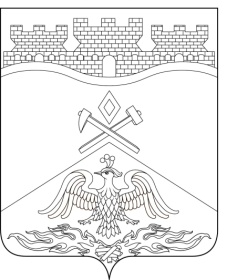           Ростовская  область          г о р о д   Ш а х т ы  ГОРОДСКАЯ ДУМА                РЕШЕНИЕ № 16412-го  внеочередного заседания городской Думы города  ШахтыПринято 6 сентября  2016 года О согласовании возможности полной или частичной замены дотаций на выравнивание бюджетной обеспеченности  дополнительными нормативами отчислений от налога на доходы физических лицВ соответствии со статьей  138 Бюджетного кодекса Российской Федерации, статьей 4 Областного закона от 22.10.2005г. №380-3C «О межбюджетных отношениях органов государственной власти и органов местного самоуправления в Ростовской области» городская Дума города Шахтырешила:1.Согласовать возможность полной или частичной замены дотаций на выравнивание бюджетной обеспеченности муниципальных районов и городских округов, рассчитанных в соответствии с Областным законом от 22.10.2005г.            № 380-3C «О межбюджетных отношениях органов государственной власти и органов местного самоуправления в Ростовской области», бюджету города Шахты на 2017-2019 годы  дополнительными нормативами отчислений от налога на доходы физических лиц, за исключением налога на доходы физических лиц, уплачиваемого иностранными гражданами в виде фиксированного авансового платежа при осуществлении ими на территории Российской Федерации трудовой деятельности на основании патента.2.Настоящее решение вступает в силу со дня его принятия.Разослано: Администрации города Шахты, КСП г.Шахты, Департаменту финансов, прокуратуре, СМИ, дело.Председатель городской Думы – глава города Шахты06 сентября  2016 года	     И. Жукова